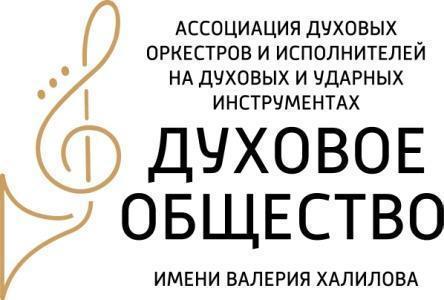 пресс-релизВ Москве состоится конкурс «Виват, музыкант!», который объединит молодых лидеров в сфере обучения искусству игры на духовых и ударных инструментах со всей РоссииII Всероссийский конкурс профессионального мастерства молодых преподавателей духовых и ударных инструментов «Виват, музыкант!» приурочен к Году педагога и наставника. Конкурс направлен на выявление и поддержку молодых лидеров в сфере культуры, искусства и креативных индустрий. По итогам Конкурса будут определены лауреаты конкурсов  по девяти номинациям и впервые создана электронная библиотека, в которую войдут  современные педагогические разработки и нотный материал для духовых и ударных инструментов, духовых  и эстрадно-джазовых ансамблей и оркестров. Проект реализуется при поддержке Президентского фонда культурных инициатив. Конкурс проводится при поддержке Министерства культуры Российской Федерации. Организатор – Ассоциация «Духовое общество имени Валерия Халилова».Конкурс проводится среди молодых специалистов – преподавателей детских музыкальных школ и детских школ искусств, учреждений среднего профессионального и дополнительного образования, ведущих педагогическую деятельность в направлении «Исполнительство на духовых и ударных инструментах», а также композиторов, дирижёров, аранжировщиков и инструментовщиков, работающих в этом жанре. В этом году организаторами увеличен состав номинаций –  к ранее существующим номинациям впервые добавлены номинации:  «лучшее музыкальное произведение», «лучшая аранжировка» и «лучшая инструментовка» для различных составов ансамблей духовых и ударных инструментов, детских духовых оркестров, эстрадно-джазовых ансамблей и оркестров. В конкурсе могут принять участие специалисты от 20 до 42 лет включительно.«Конкурс даёт возможность талантливым людям проявить себя, поделиться своими творческими наработками, перенять опыт коллег, стать лидером среди лучших молодых преподавателей страны. Соревноваться в мастерстве в кругу профессионалов-единомышленников из всех регионов России – это шанс, который нельзя упускать», – сказал председатель оргкомитете Конкурса, президент Ассоциации «Духовое общество имени Валерия Халилова», заслуженный деятель искусств РФ, член Общественной палаты РФ Михаил Брызгалов.В настоящее время начался приём заявок на участие. Заявки можно подать до 18 ноября 2023 года. Положение и информация о конкурсе размещены на сайте организатора www.dukhovik.ru. Конкурс будет проводиться в два тура – отборочный заочный и очный, который пройдёт в Москве. Окончательные итоги будут объявлены в марте 2024 года. В финале назовут имена 27 победителей в девяти номинациях. Награждение лауреатов и гала-концерт состоятся в РАМ имени Гнесиных и будут транслироваться в прямом эфире. В рамках Конкурса будет проведён круглый стол, на котором члены жюри встретятся с лауреатами конкурса и в формате открытого диалога обсудят предложения молодых специалистов.Полный состав конкурсного жюри будет опубликован дополнительно, среди приглашенных экспертов – ректор РАМ имени Гнесиных Александр Рыжинский; народный артист России, саксофонист Игорь Бутман;  генеральный директор Союза композиторов России Карина Абрамян и другие.Конкурс «Виват, музыкант!» проводится в России с 2022 года. Второй год подряд проект получает поддержку Президентского фонда культурных инициатив.  Для участия в первом конкурсе в Оргкомитет поступило свыше 300 заявок от участников из 57 российских регионов. В помощь преподавателям специальных дисциплин ансамбля духовых и ударных инструментов, духовых оркестров в обучении молодых и юных музыкантов, по завершению Конкурса организатором был выпущен электронный сборник методических работ. Сборник был направлен в региональные методические центры художественного образования регионов Российской Федерации, а также вошёл в подборку образовательных интернет-ресурсов Федерального портала системы образования в сфере культуры.Информационные партнёры Конкурса – Российская академия музыки имени Гнесиных; Российский национальный музей музыки; Академия джаза, Союз композиторов России, Государственный Российский Дом народного творчества имени В.Д. Поленова, Фонд поддержки культуры и искусства «Искусство на все времена», Государственный музыкально-педагогический институт имени М.М. Ипполитова-Иванова, Фонд поддержки культуры и искусства “Искусство на все времена”Фотографии по ссылкеПресс-служба Ассоциации «Духовое общество имени Валерия Халилова»     Контакты для связи: Сухинина Таисияpr@dukhovik.ru                                     +79955039322 (предпочтительный способ связи ватс ап и телеграм)